Mardi 1er décembre 2015 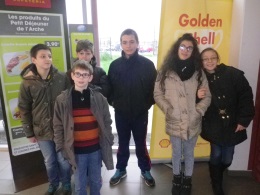 Enfin le jour J, direction Cologne !Nous arrivons à midi où Didier et Linde nous attendent. Après un petit tour dans la gare, nous découvrons l’immense cathédrale de Cologne. 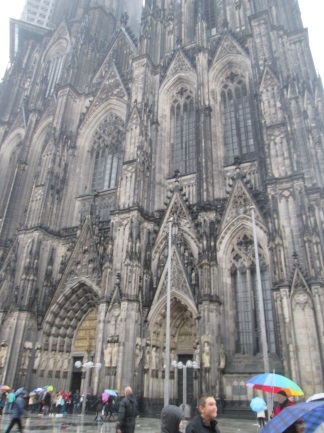 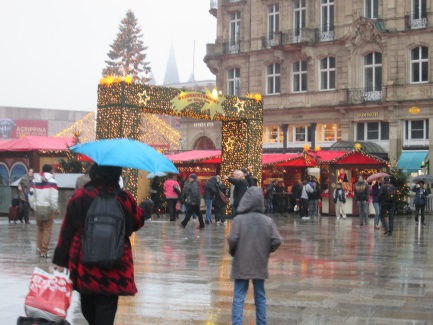 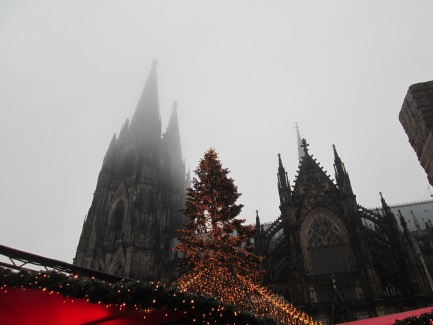 Puis, nous nous rendons au musée du parfum de « l’eau de Cologne » où nous attend notre guide français.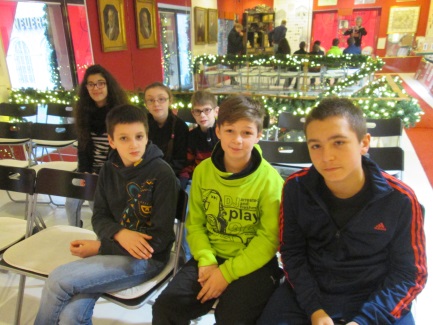 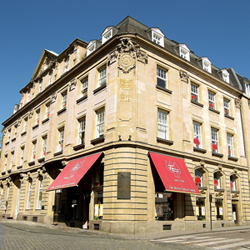 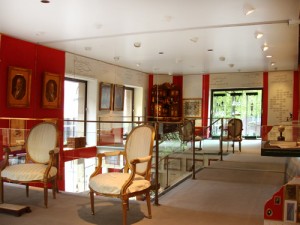 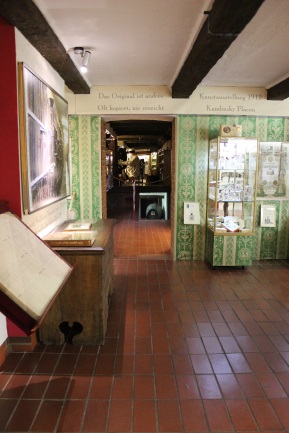 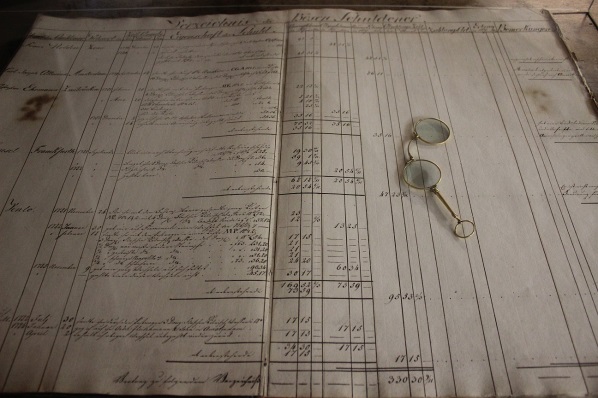 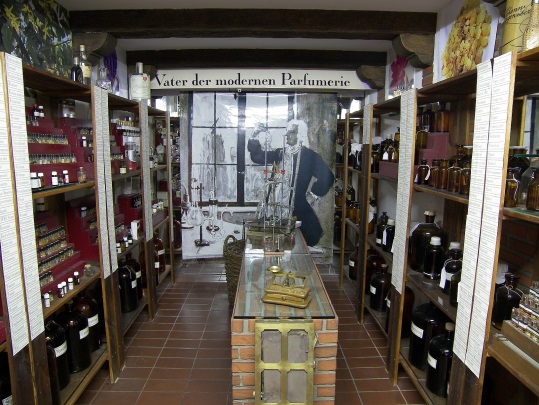 Ensuite, direction le Mac Do pour manger. Après, nous allons flâner dans un 1er marché, au pied de la cathédrale.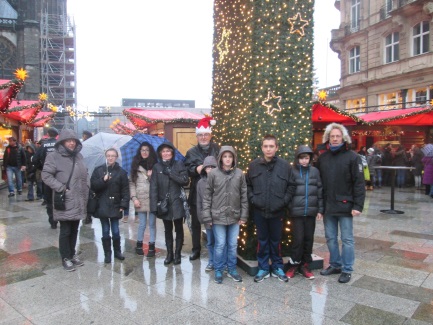 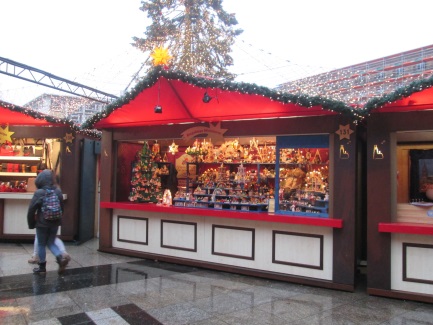 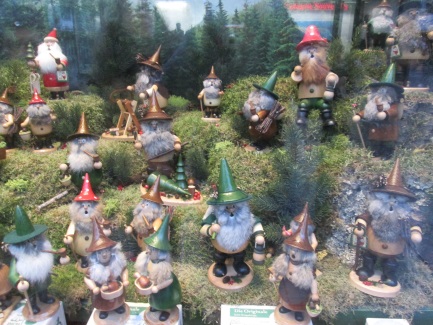 Ensuite, direction « Heimat der Heinzel », l’habitat des lutins : MAGNIFIQUE !!! Des petits chalets de bois surplombés de décoration de lutins, d’elfes, de rennes… Des lumières à ne plus savoir où regarder… des tables taillées dans des troncs d’arbres : un vrai enchantement !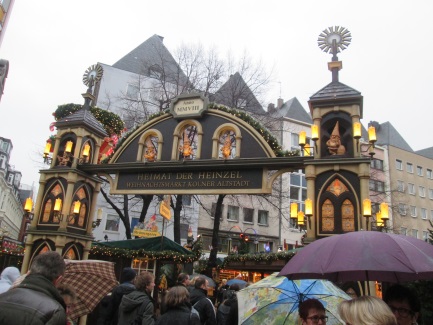 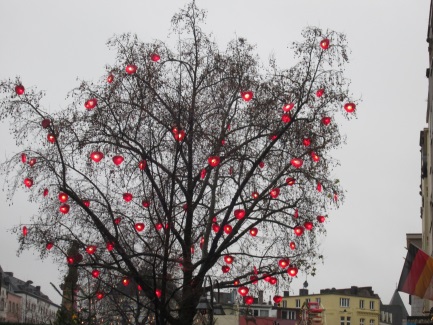 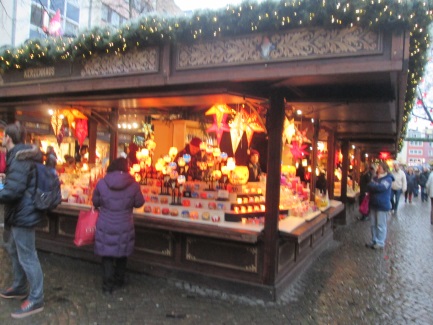 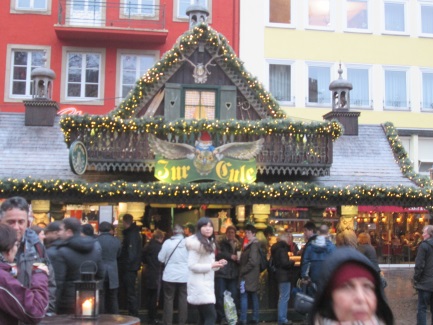 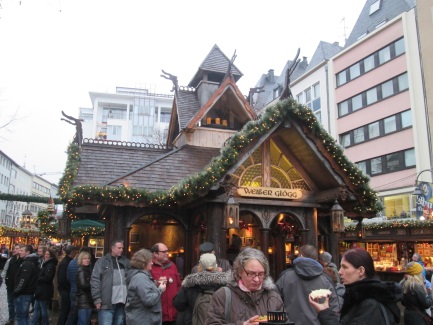 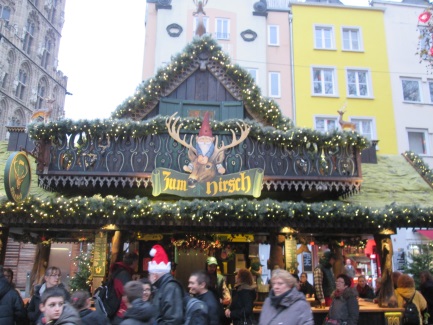 Et là, après en avoir eu plein les yeux, une autre surprise nous attend : Didier et Linde nous offrent un tour de grande roue, à la grande joie des petits… et de la maîtresse !!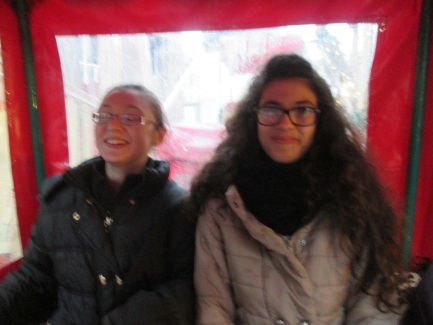 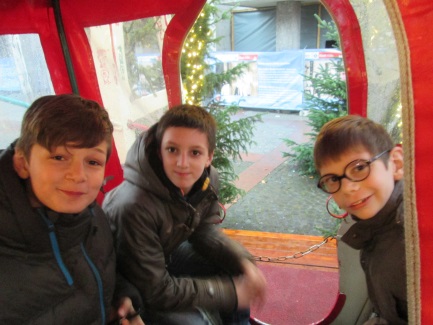 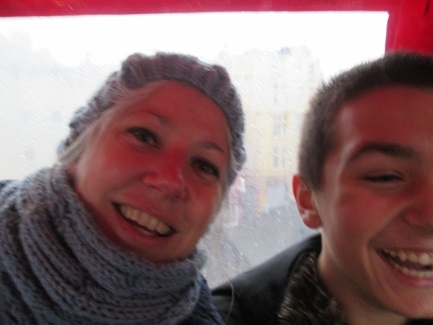 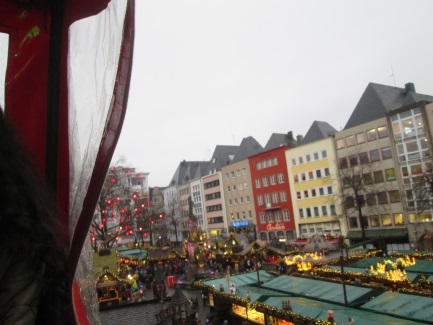 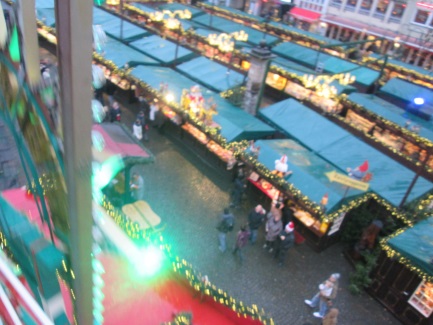 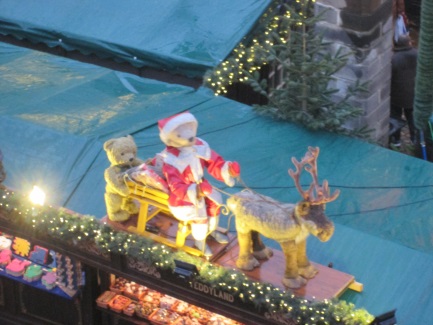 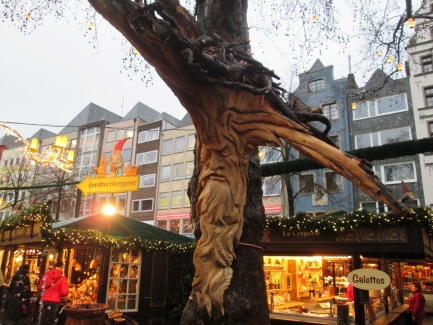 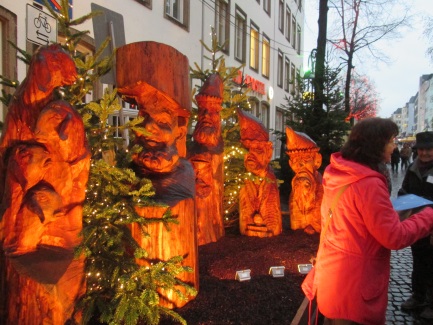 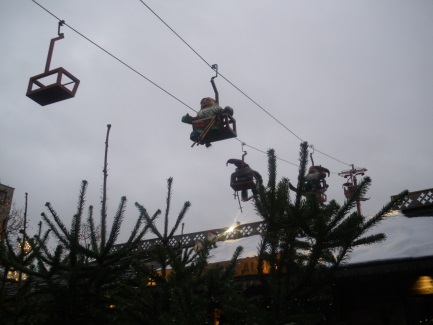 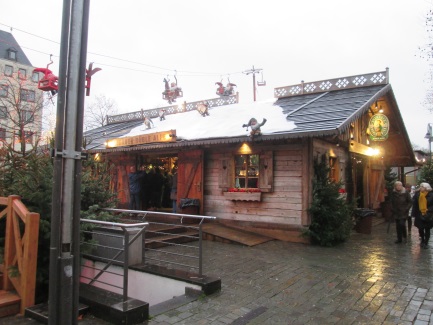 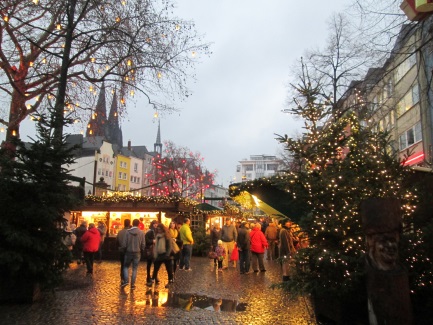 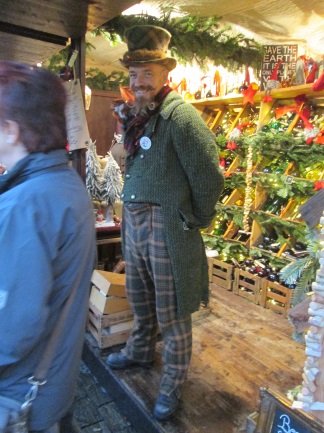 Mais il est déjà l’heure de se rapprocher de la gare pour prendre le temps  d’observer de plus près la cathédrale, et même d’y entrer, avant de partir…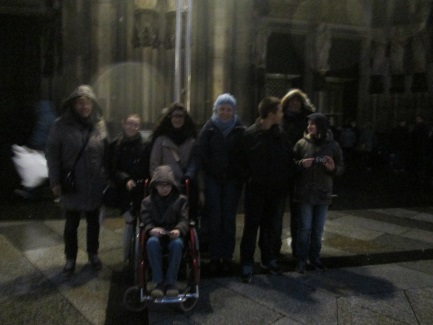 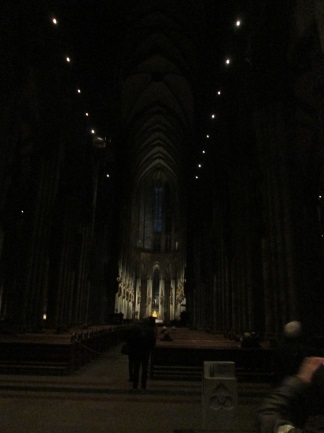 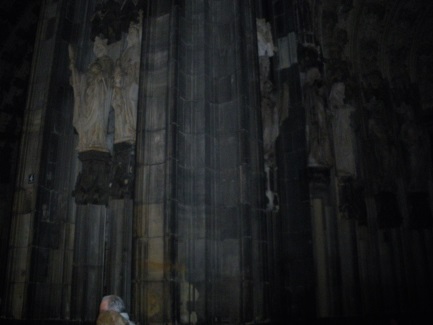 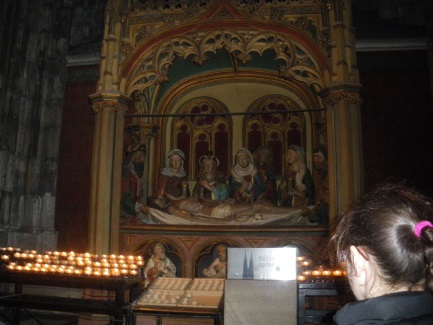 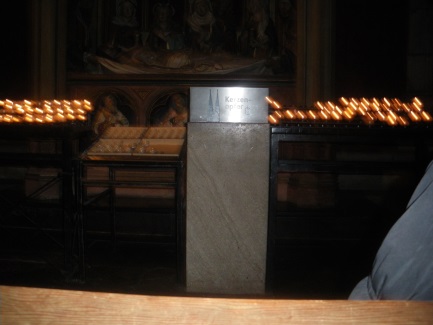 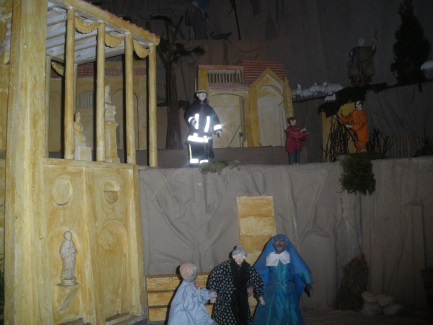 Et voilà, après un petit bretzel, nous reprenons le chemin du retour, fatigués mais ravis d’avoir découvert Cologne, en Allemagne. 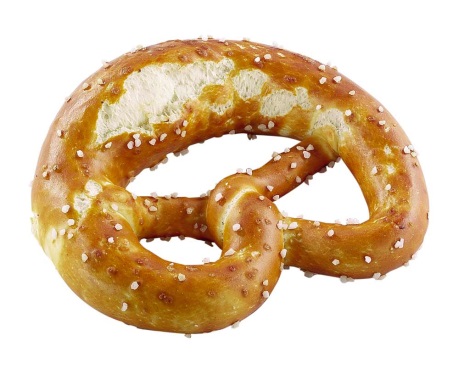 